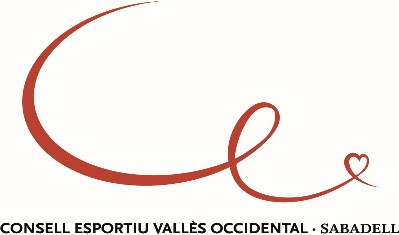 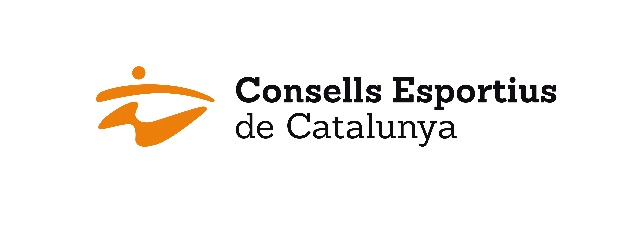 Segons el PROTOCOL DE REPRESA DE LES ACTIVITATS ESPORTIVES I COMPETICIONS DELS CONSELLS ESPORTIUS DE CATALUNYA aprovat pel Consell Català de l’Esport, entre les mesures de traçabilitat que permeten identificar els i les esportistes, les persones de l’estament tècnic, els delegats i delegades, tenir el control de la simptomatologia clínica i dels seus possibles contactes de risc, són les següents:Les inscripcions, nominals i per grups estables fetes a cada Consell Esportiu.Les actes dels partits o la relació nominal (actes) de participants en cas d’esdeveniments i/o trobades d’esport individual.Les entitats esportives que participin en una activitat o competició, hauran de presentar, en cadascuna de les competicions o activitats, un full autentificat pel consell esportiu, on hi figuri la relació de les persones que formen part dels grups estables participants, així com del públic acompanyant .Només poden prendre part en l’activitat o competició les persones que figuren en la relació de grup estable.Els responsables del grups estables participants, mitjançant la signatura d’un annex a l’acta o a la relació nominal d’esportistes en cas d’esport individual, hauran de declarar responsablement que en els darrers 14 dies no han tingut cap canvi en la seva declaració responsable de COVID 19.És per això que adjuntem en aquest document l’annex a l’acta de l’activitat i/o la competició, organitzada pel Consell Esportiu i/o la Unió de Consells Esportius de Catalunya.Jo, _____________________________________ amb DNI. ____________com a (càrrec a l’entitat) ________________________________________de l’entitat esportiva ___________________________________________DECLARO RESPONSABLEMENT 1. Que els/les esportistes reflectits a l’acta de l’activitat esportiva no presenten cap simptomatologia del Coronavirus SARS-CoV-2 (febre superior o igual a 37’5 graus, tos, malestar general, sensació de falta d’aire, pèrdua del gust, mal de cap, fatiga, mal de coll, dolor  muscular o vòmits i diarrea) o amb qualsevol altres tipus d’infeccions.2. No haver estat positiu ni haver estat en contacte proper amb alguna persona o persones amb simptomatologia provable o confirmada per infecció de COVID-19 en els 14 dies immediatament anteriors al de la signatura d’aquest document.3. Haver llegit els protocols i mesures informatives i de prevenció d’higiene i seguretat disposats per l’organitzador de l’activitat i accepto complir responsablement, en la seva totalitat, amb les pautes que hi figuren, atenent-me així a la meva exclusió de l’activitat i/o instal·lació esportiva davant algun incompliment d’aquestes.4. Em comprometo a informar als responsables de l’organitzador de l’activitat esportiva en cas de presentar símptomes, donar positiu o de l’aparició de qualsevol presumpte o confirmat cas de COVID-19 en el meu entorn familiar i de mantenir un contacte estret amb els mateixos responsables davant de qualsevol incidència, els propers 14 dies.Aquesta informació serà tractada de forma confidencial i la seva exclusiva finalitat és adoptar les mesures necessàries per evitar el contagi i la propagació del virus. En complimentar el present document, el sotasignat atorga el consentiment exprés perquè el Consell Esportiu tracti aquestes dades des del punt de vista mèdic i preventiu.Així mateix, es fa saber que amb aquesta acceptació d’aquesta declaració, declara conèixer les mesures específiques de protecció i higiene adoptades en la SGEiAF i la Unió de Consells Esportius de Catalunya pel correcte desenvolupament de la pràctica esportiva; l’observança de les quals és obligatòria en l’activitat organitzada pel mateix Consell Esportiu. El compliment de les mesures esmentades és responsabilitat individual de cadascun dels participants, amb total indemnitat del Consell Esportiu dels contagis que en el seu cas es poguessin produir.Signatura responsable entitat ____________________________________Localitat i data ________________________________________________